** indicates that you must log into WMO Wiki to access this documentWORLD WEATHER WATCHCOMMISSION FOR BASIC SYSTEMSSteering Group on Radio Frequency 
Coordination (SG-RFC)Geenva. Switzerland. 17-19 Nov 2014.Steering Group on Radio Frequency 
Coordination (SG-RFC)Geenva. Switzerland. 17-19 Nov 2014.Document SG-RFC/2014-2-01r1Document SG-RFC/2014-2-01r1Document SG-RFC/2014-2-01r1Steering Group on Radio Frequency 
Coordination (SG-RFC)Geenva. Switzerland. 17-19 Nov 2014.Steering Group on Radio Frequency 
Coordination (SG-RFC)Geenva. Switzerland. 17-19 Nov 2014.14 Nov 201414 Nov 201414 Nov 2014Steering Group on Radio Frequency 
Coordination (SG-RFC)Geenva. Switzerland. 17-19 Nov 2014.Steering Group on Radio Frequency 
Coordination (SG-RFC)Geenva. Switzerland. 17-19 Nov 2014.English onlyEnglish onlyEnglish onlySteering Group on Radio Frequency 
Coordination (SG-RFC)Geenva. Switzerland. 17-19 Nov 2014.Steering Group on Radio Frequency 
Coordination (SG-RFC)Geenva. Switzerland. 17-19 Nov 2014.Steering Group on Radio Frequency 
Coordination (SG-RFC)Geenva. Switzerland. 17-19 Nov 2014.Steering Group on Radio Frequency 
Coordination (SG-RFC)Geenva. Switzerland. 17-19 Nov 2014.Restricted access required? (Y/N)*NSTEERING GROUP ON RADIO FREQUENCY COORDINATION (SG-RFC)STEERING GROUP ON RADIO FREQUENCY COORDINATION (SG-RFC)STEERING GROUP ON RADIO FREQUENCY COORDINATION (SG-RFC)STEERING GROUP ON RADIO FREQUENCY COORDINATION (SG-RFC)STEERING GROUP ON RADIO FREQUENCY COORDINATION (SG-RFC)SG-RFC ChairmanSG-RFC ChairmanSG-RFC ChairmanSG-RFC ChairmanSG-RFC ChairmanAGENDA FOR THE SG-RFC MEETING17-19 November 2014. WMO. Geneva AGENDA FOR THE SG-RFC MEETING17-19 November 2014. WMO. Geneva AGENDA FOR THE SG-RFC MEETING17-19 November 2014. WMO. Geneva AGENDA FOR THE SG-RFC MEETING17-19 November 2014. WMO. Geneva AGENDA FOR THE SG-RFC MEETING17-19 November 2014. WMO. Geneva Document 
SG-RFC/1.ORGANIZATION OF THE MEETINGORGANIZATION OF THE MEETING1.1Opening of the meeting1.2Approval of the agendaDoc-01 1.3Working arrangement2WMO support to radio-frequency spectrum activitiesWMO support to radio-frequency spectrum activities2.1Outcome of CBS Ext 2014 and the way forwardDoc-033WMO/SG-RFC preparation for the World Radiocommunication Conference 2015 (WRC-15)WMO/SG-RFC preparation for the World Radiocommunication Conference 2015 (WRC-15)3.1Short report on the WRC-15 2nd Inter-regional Preparation Workshop (Nov 2014)ITU Web3.2Reports on regional preparation to WRC-15Reports on regional preparation to WRC-153.2.1   African Telecommunication Union (ATU) ITU PPT3.2.2   Arab Spectrum Management Group (ASMG)ITU PPT3.2.3   Asia-Pacific Telecommunity (APT)ITU PPT3.2.4   European Conference of Postal and Telecommunication  
   Administrations (CEPT)ITU PPT3.2.5   Inter-American Telecommunication Commission (CITEL)ITU PPT3.2.6   Regional Commonwealth in the Field of Communications (RCC)ITU PPT3.3   Cooperation with other organizations in preparation to WRC-15   Cooperation with other organizations in preparation to WRC-153.3.1   Coordination Group for Meteorological Satellites (CGMS)**Doc 9a & 9b3.3.2   Space Frequency Coordination Group (SFCG)SFCG FTP3.4Review of the WMO preliminary position on the relevant 
WRC-15 Agenda itemsWorking Doc3.5Organization of SG-RFC activity at WRC-15Discussion4Other radio-frequency spectrum issuesOther radio-frequency spectrum issues4.1Space WeatherDoc 044.2S Band RadarDoc 054.3MetSat/EESS and related active and passive sensingDoc 06, 104.4Oceanographic RadarsDoc 074.5Lightning DetectionDoc 085Any other businessDoc 026Closure of the meetingxx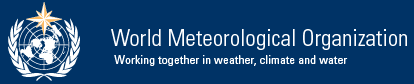 